Приложение № 1к Контрактуот «___» _______2024 г. №______ Задание на разработку проектно-сметной документацииСхема генплана участка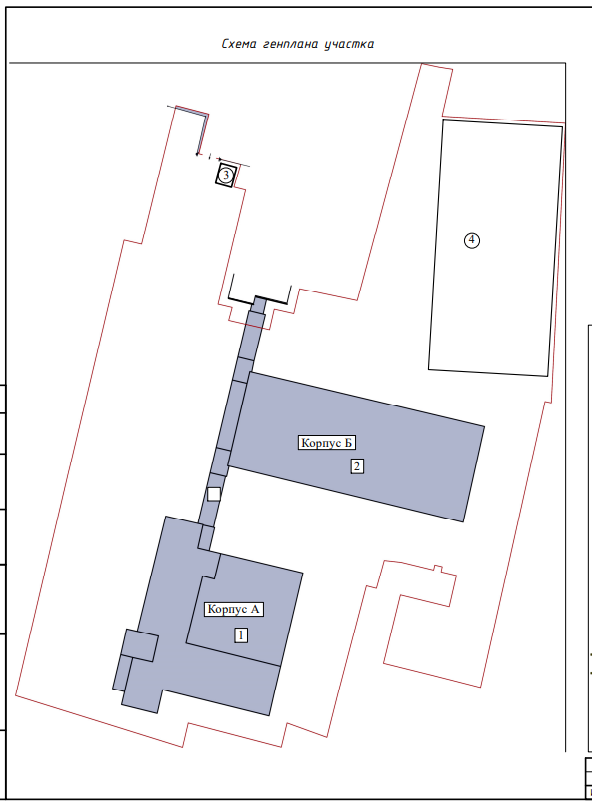 Приложение №2   к техническому заданиюСхема участка благоустройства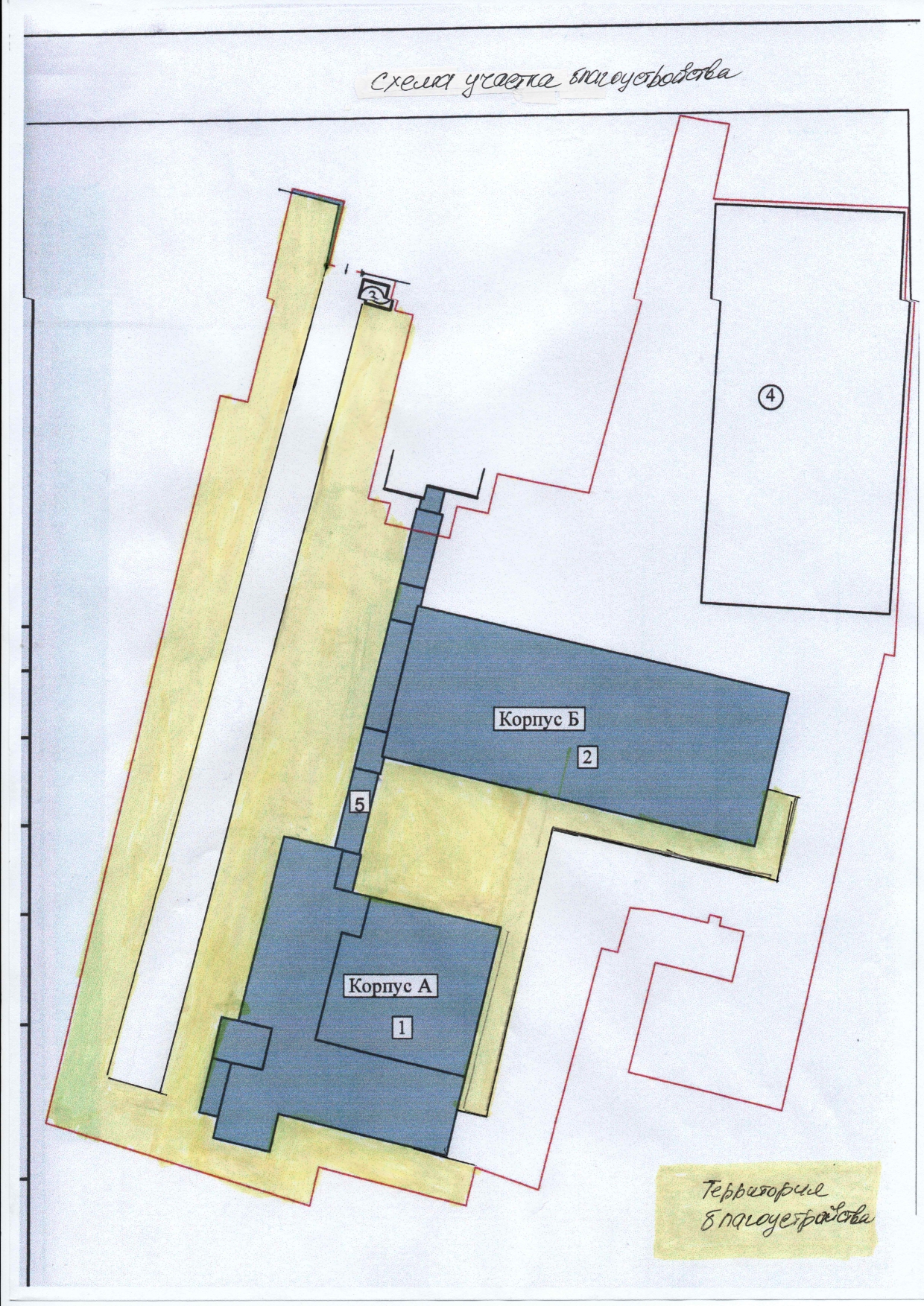 № п/пПЕРЕЧЕНЬ ОСНОВНЫХ ДАННЫХИ ТРЕБОВАНИЙПЕРЕЧЕНЬ ОСНОВНЫХ ДАННЫХИ ТРЕБОВАНИЙОСНОВНЫЕ ДАННЫЕИ ТРЕБОВАНИЯОСНОВНЫЕ ДАННЫЕИ ТРЕБОВАНИЯСтадийность проектированияСтадийность проектированияПроектная документацияРабочая документацияПроектная документацияРабочая документацияТребования к технологическим решениямТребования к технологическим решениямВыполнить проектно – сметную документацию благоустройства внутреннего двора на основании произведенных обследований и обмеров объекта в соответствии с действующим ГОСТ, СНиП, СанПиН. С учётом имеющейся инфраструктуры. Согласно приложенной схеме.Выполнить проектно – сметную документацию благоустройства внутреннего двора на основании произведенных обследований и обмеров объекта в соответствии с действующим ГОСТ, СНиП, СанПиН. С учётом имеющейся инфраструктуры. Согласно приложенной схеме.Требования по вариантной и эскизной разработкеТребования по вариантной и эскизной разработкеРазработать варианты (визуализацию)  благоустройства внутреннего двора, и  предоставить Заказчику.Принятые решения согласовать с Заказчиком.Разработать варианты (визуализацию)  благоустройства внутреннего двора, и  предоставить Заказчику.Принятые решения согласовать с Заказчиком.Выделение этапов строительстваВыделение этапов строительстваНе предусматриватьНе предусматриватьВид строительстваВид строительстваБлагоустройствоБлагоустройствоПеречень малых архитектурных форм (сооружений)Перечень малых архитектурных форм (сооружений)Предусмотреть установку малых архитектурных форм в т. ч.:-Скамьи.-Урны.Размещение скульптурной композиции и/ или арт-объектов по согласованию с Заказчиком.Предусмотреть установку малых архитектурных форм в т. ч.:-Скамьи.-Урны.Размещение скульптурной композиции и/ или арт-объектов по согласованию с Заказчиком.Требования к генеральному плану и благоустройствуТребования к генеральному плану и благоустройству      Организовать пешеходные дорожки (доступ)  к благоустраиваемой территории.      Предусмотреть благоустройства территории, в т. ч.:- организовать  площадки для мест отдыха с установкой аллейных бортовых камней (бордюров).- в зоне благоустройства организовать дорожки из брусчатки (тротуарной плитки) с учетом доступа к площадкам для мест отдыха с установкой аллейных бортовых камней (бордюров).- озеленение территории, места для цветников, посев луговых газонов, деревья-саженцы, бордюрные кусты, туи и другие декоративные культуры.      Организовать пешеходные дорожки (доступ)  к благоустраиваемой территории.      Предусмотреть благоустройства территории, в т. ч.:- организовать  площадки для мест отдыха с установкой аллейных бортовых камней (бордюров).- в зоне благоустройства организовать дорожки из брусчатки (тротуарной плитки) с учетом доступа к площадкам для мест отдыха с установкой аллейных бортовых камней (бордюров).- озеленение территории, места для цветников, посев луговых газонов, деревья-саженцы, бордюрные кусты, туи и другие декоративные культуры.Требования к инженерному обеспечению объекта Требования к инженерному обеспечению объекта В соответствии с техническими условиями, действующей нормативной документацией.     Предусмотреть наружное освещение территории светильниками светодиодными наземными 2-ух уровневыми.      Предусмотреть точки  бесплатного доступа в интернет по технологии Wi-Fi.      Предусмотреть систему водоотведения дождевых стоков площадки: открытого (лотки) и / или закрытого (дренаж) типа.     Инженерное оборудование должно отвечать действующим нормам Российской Федерации. Импортное оборудование и материалы должны иметь сертификаты Российской Федерации.В соответствии с техническими условиями, действующей нормативной документацией.     Предусмотреть наружное освещение территории светильниками светодиодными наземными 2-ух уровневыми.      Предусмотреть точки  бесплатного доступа в интернет по технологии Wi-Fi.      Предусмотреть систему водоотведения дождевых стоков площадки: открытого (лотки) и / или закрытого (дренаж) типа.     Инженерное оборудование должно отвечать действующим нормам Российской Федерации. Импортное оборудование и материалы должны иметь сертификаты Российской Федерации.Требования к технологическому оборудованию объектаТребования к технологическому оборудованию объекта     Предусмотреть антивандальное оборудование и покрытие площадок.     Перечень оборудования и инвентаря согласовать с Заказчиком.     Предусмотреть антивандальное оборудование и покрытие площадок.     Перечень оборудования и инвентаря согласовать с Заказчиком.Требования по обеспечению условий жизнедеятельности маломобильных групп населенияТребования по обеспечению условий жизнедеятельности маломобильных групп населения     Предусмотреть мероприятия для беспрепятственного передвижения маломобильных групп населения по площадке и прилегающей территории (решения по доступу инвалидов типовые).Организация доступа к зоне благоустройства.     Предусмотреть мероприятия для беспрепятственного передвижения маломобильных групп населения по площадке и прилегающей территории (решения по доступу инвалидов типовые).Организация доступа к зоне благоустройства.Требования к сметной документацииТребования к сметной документацииСтавропольским краем в соответствии с письмом Министерства строительства и жилищно-коммунального хозяйства Российской Федерации от 25 августа 2023 г. № 51967-АЛ/09 переход на РИМ осуществлен.№ 87 «О составе разделов проектной документации и требованиях к их содержанию», установлены особенности корректировки сметной документации, ранее составленной базисно-индексным методом (далее – БИМ), а также установлен порядок проведения государственной экспертизы сметной документации, сформированной РИМ.При определении сметной стоимости строительства РИМ сметная документация формируется с использованием сметно-нормативной базы ФСНБ, которая включает в себя: сборники государственных элементных сметных норм (ГЭСН), сборник сметных цен на материалы и оборудование (далее – ФСБЦ), сборник на эксплуатацию машин и механизмов (далее – ФСЭМ), а также сборник на услуги по перевозке и погрузочно-разгрузочных работ для строительства.Источниками формирования сметной стоимости строительства объектов по новым проектам одновременно будут являться данные о сметных ценах из федеральной государственной информационной системы ценообразования в строительстве (далее – ФГИС ЦС) и сметные цены в базисном уровне цен. с применением индексов изменения сметной стоимости строительства к группам однородных ресурсов, информация о прямых сметных ценах, которых будет отсутствовать в ФГИСЦС.
При отсутствии данных о сметных ценах в ФГИС ЦС необходимо использовать сборник сметных цен на материалы и оборудование ФСБЦ, сборник на эксплуатацию машин и механизмов ФСЭМ, а также сборник на услуги по перевозке и погрузочно-разгрузочных работ для строительства в базисном уровне цен с применением индексов изменения сметной стоимости к группам однородных строительных ресурсов. При отсутствии данных о сметных ценах в ФГИС ЦС и в вышеуказанных сборниках стоимость строительных ресурсов определяется по конъюнктурному анализу в соответствии с пунктами 13–21 Методики, утвержденной приказом Минстроя России от 04 августа 2020 г. № 421/пр на основании документов с реквизитами, печатью и подписью поставщика.Ставропольским краем в соответствии с письмом Министерства строительства и жилищно-коммунального хозяйства Российской Федерации от 25 августа 2023 г. № 51967-АЛ/09 переход на РИМ осуществлен.№ 87 «О составе разделов проектной документации и требованиях к их содержанию», установлены особенности корректировки сметной документации, ранее составленной базисно-индексным методом (далее – БИМ), а также установлен порядок проведения государственной экспертизы сметной документации, сформированной РИМ.При определении сметной стоимости строительства РИМ сметная документация формируется с использованием сметно-нормативной базы ФСНБ, которая включает в себя: сборники государственных элементных сметных норм (ГЭСН), сборник сметных цен на материалы и оборудование (далее – ФСБЦ), сборник на эксплуатацию машин и механизмов (далее – ФСЭМ), а также сборник на услуги по перевозке и погрузочно-разгрузочных работ для строительства.Источниками формирования сметной стоимости строительства объектов по новым проектам одновременно будут являться данные о сметных ценах из федеральной государственной информационной системы ценообразования в строительстве (далее – ФГИС ЦС) и сметные цены в базисном уровне цен. с применением индексов изменения сметной стоимости строительства к группам однородных ресурсов, информация о прямых сметных ценах, которых будет отсутствовать в ФГИСЦС.
При отсутствии данных о сметных ценах в ФГИС ЦС необходимо использовать сборник сметных цен на материалы и оборудование ФСБЦ, сборник на эксплуатацию машин и механизмов ФСЭМ, а также сборник на услуги по перевозке и погрузочно-разгрузочных работ для строительства в базисном уровне цен с применением индексов изменения сметной стоимости к группам однородных строительных ресурсов. При отсутствии данных о сметных ценах в ФГИС ЦС и в вышеуказанных сборниках стоимость строительных ресурсов определяется по конъюнктурному анализу в соответствии с пунктами 13–21 Методики, утвержденной приказом Минстроя России от 04 августа 2020 г. № 421/пр на основании документов с реквизитами, печатью и подписью поставщика.Инженерно-технические мероприятия гражданской обороны. Мероприятия по предупреждению чрезвычайных ситуацийИнженерно-технические мероприятия гражданской обороны. Мероприятия по предупреждению чрезвычайных ситуацийНе разрабатывать, основание – Градостроительный кодекс РФ, ст. 48, ч. 14.Не разрабатывать, основание – Градостроительный кодекс РФ, ст. 48, ч. 14.Требования к составу проектной документацииТребования к составу проектной документацииПроектную документацию выполнить в соответствие с Постановлением Правительства РФ № 87 от 16.02.2008 «О составе разделов проектной документации и требованиях к их содержанию».В целях реализации в процессе строительства архитектурных, технических и технологических решений, содержащихся в проектной документации разработать рабочую документацию. Провести согласование проекта со всеми коммунальными службами.Графическая часть:*.dwg, в версии Autocad не позднее 2013 года. Дополнительно импорт файлов графической части (чертежи) в формате: *.pdf.Сметная документация предоставляется в формате программного продукта «Гранд-Смета» *.gsfx, *.xml и универсальном формате *arps.В электронной версии необходимо предусмотреть следующее:- одна книга документации размещается в одной папке, в которой находятся несколько файлов (текстовые и графические приложения);- текстовая часть, графическая часть;- наименование файлов должно соответствовать наименованию на титульном листе и составу проекта, допускаются сокращение имен папок и файлов;- формат представления текстовой части должен обеспечивать возможность копирования текста;- графическая часть должна соответствовать бумажному оригиналу, как по масштабу, так по цветовому отображению;- чертежи, титульные листы томов должны быть продублированы в виде отсканированных образов документов, с подписями разработчиков. При копировании файлов с носителей информации, просмотре на компьютере или распечатке на устройство печати не должно возникать ошибок, связанных с некачественной подготовкой или записью электронной версии проектной документации на носитель, физическим повреждением или браком носителя.Электронные документы должны соответство-вать требованиям к формату электронных документов, представляемых для проведения проверки достоверности определения сметной стоимости, утвержденных приказом Министерства строительства и жилищно-коммунального хозяйства РФ от 12.05.2017 г. №783/пр.Проектную документацию выполнить в соответствие с Постановлением Правительства РФ № 87 от 16.02.2008 «О составе разделов проектной документации и требованиях к их содержанию».В целях реализации в процессе строительства архитектурных, технических и технологических решений, содержащихся в проектной документации разработать рабочую документацию. Провести согласование проекта со всеми коммунальными службами.Графическая часть:*.dwg, в версии Autocad не позднее 2013 года. Дополнительно импорт файлов графической части (чертежи) в формате: *.pdf.Сметная документация предоставляется в формате программного продукта «Гранд-Смета» *.gsfx, *.xml и универсальном формате *arps.В электронной версии необходимо предусмотреть следующее:- одна книга документации размещается в одной папке, в которой находятся несколько файлов (текстовые и графические приложения);- текстовая часть, графическая часть;- наименование файлов должно соответствовать наименованию на титульном листе и составу проекта, допускаются сокращение имен папок и файлов;- формат представления текстовой части должен обеспечивать возможность копирования текста;- графическая часть должна соответствовать бумажному оригиналу, как по масштабу, так по цветовому отображению;- чертежи, титульные листы томов должны быть продублированы в виде отсканированных образов документов, с подписями разработчиков. При копировании файлов с носителей информации, просмотре на компьютере или распечатке на устройство печати не должно возникать ошибок, связанных с некачественной подготовкой или записью электронной версии проектной документации на носитель, физическим повреждением или браком носителя.Электронные документы должны соответство-вать требованиям к формату электронных документов, представляемых для проведения проверки достоверности определения сметной стоимости, утвержденных приказом Министерства строительства и жилищно-коммунального хозяйства РФ от 12.05.2017 г. №783/пр.Требования по экспертизе и согласованию проектной документацииТребования по экспертизе и согласованию проектной документацииПолучить положительное заключение негосударственной экспертизы проверки достоверности сметной стоимости (организация занимающаяся негосударственной экспертизой с выдачей экспертного заключения должна иметь аккредитацию на проведение экспертизы ПСД; эксперт должен иметь аттестат на подготовку заключений экспертизы по направлению деятельности)Оплата   экспертизы проверки достоверности сметной стоимости и согласования проектной документации включена в стоимость контракта.Получить положительное заключение негосударственной экспертизы проверки достоверности сметной стоимости (организация занимающаяся негосударственной экспертизой с выдачей экспертного заключения должна иметь аккредитацию на проведение экспертизы ПСД; эксперт должен иметь аттестат на подготовку заключений экспертизы по направлению деятельности)Оплата   экспертизы проверки достоверности сметной стоимости и согласования проектной документации включена в стоимость контракта.